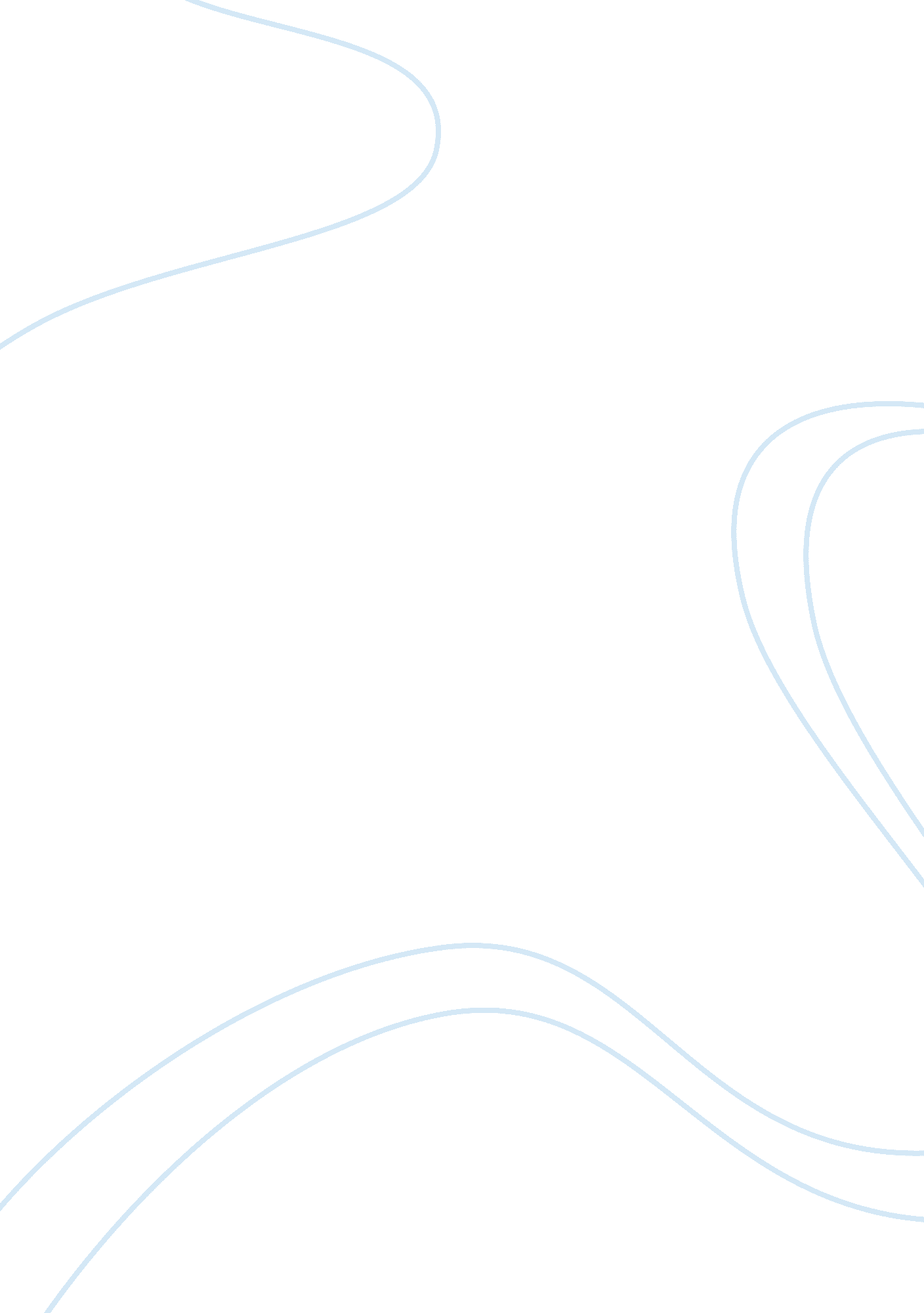 Works citedPeople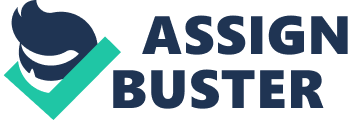 Works Cited Shakespeare. Beers, Kylene, and Lee Odell.  " Elements of Literature: Julius Caesar". 4th. Austin, Texas: Holt textbook, 2005. 759/ 799. Print. B, Robert, Rosaline , and Chiansan . " The History of Classical Sculpture."  Oracle ThinkQuest. La Cholla High School Library, n. d. Web. 20 Oct 2012. . . " All About Ancient Roman Sculpture: Materials, Styles And Artists ."  Essortment. Demand Media, n. d. Web. 21 Nov 2012. . . " Art."  Ancient Greece. University Pree, n. d. Web. 21 Nov 2012. . Roman Sculpture Roman sculpture effects life and plays an important role in Ancient Rome, Julius Caesar, and modern-day society. Statues were an important and influential part of art and architecture in roman culture. Although, most of roman art and architecture came from Greek culture and habits, most people today think of the statues and sculptural techniques as roman. Ancient Rome used statues as ceremonial pieces, public gathering places, frivolous beautifying accessories in public areas, and honorable tributes to the rich or important people of the time. The Romans particularly like statues of gods, leaders, and heroes in action. (All About Ancient) Most sculptures roles in society were to be public meeting places for important events. They were used as central areas for passing information and communicating new rules and guidelines for an area. A whole category of battle and heroic sculpture filled the citizenry's need for information on conquests made by Roman armies. (All Bout Ancient) Although most statues were used for the public, some statues were intended for private viewing only because the subject matter would not be acceptable with commoners seeing as it was offensive or sexually explicit. (All About Ancient) Roman statue effected and played a role in literature as well such as Julius Caesar. In Shakespeare’s play, roman sculpture is used as a ceremonial image and also used to foreshadow the terrible events that unfolded later. In Act 1 of the play, a statue is described as decked with ceremonies for a parade. (Shakespeare) This would be a festival-type event celebrating an important figure returning home, that of which being Caesar. Later on in the play, the very same statue came into importance in Calpurnia’s dream. “ She dreamt tonight she saw my (Caesar’s) statue which, like a fountain with a hundred spouts, did run pure blood, and many lusty romans came smiling and did bathe their hands in it. " This was an important foreshadowed event and without the statue, it would not have been portrayed the same. For as old as roman sculpting techniques are and for as long as statues have been around, they still have an impact on modern-day society. When people think of classic beauty, they think of the statues of gods and goddesses, heroes and leaders created by the ancient Romans. (All About Ancient) The Roman style of sculpture is influenced strongly by Greek style. The Romans saw what the Greeks were doing, like it and imitated it, although most of the statues that have remained and are still here today are roman. (Art) In addition to statues, Roman Emperors were also portrayed on coins, which is where modern-day society got the idea of putting out presidents on coins. (All About Ancient) Many of architectural buildings today are based off of old roman art such as the United States very own capital building. Roman sculptures are very important as the vast majority of them tell us a story about Gods, Heroes, Events, and act as public meeting areas. These statues played important roles in Julius Caesar, Ancient Rome, and modern-day society. Many sculptures were used to represent important events and people, and that cultural idea to represent significant events through art has transferred through into present-day society. Many of the statues that have survived are actually of Roman origin. Like many people today the Romans had a deep respect for Greek sculptures and many were copied. If the Romans had not made these copies, many of the Greek Legends and stories that we know today would have been lost to antiquity. 